THE STAMFORD ADVOCATE
Tuesday, December 3, 2019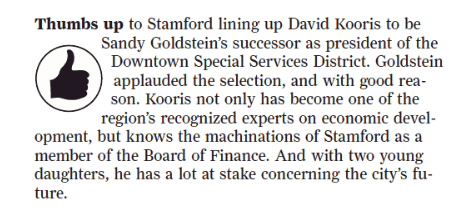 